Plan for mars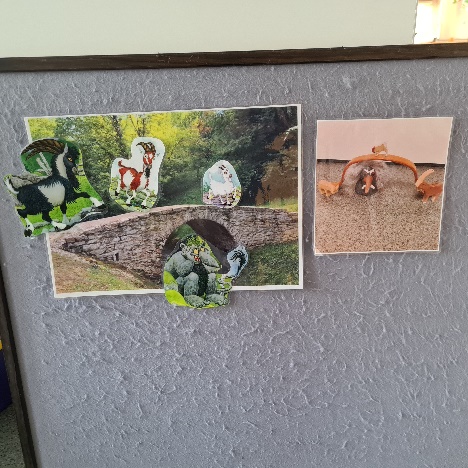 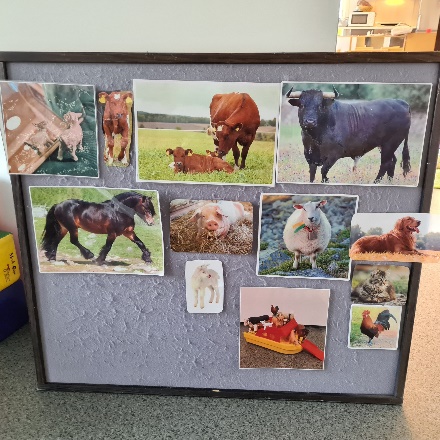 Temaer: 
Eventyrene: «geitekillingen som kunne telle til ti» og
                            «bukkene Bruse»Hei.
Vi har siden før jul og fram til nå hatt temaet og fagområdet antall, rom og rom (fra Rammeplanen) der telling, størrelsesforhold og rom har vært vårt fokus. I den anledning har vi tatt i bruk fortellingene om «geitekillingen som kunne telle til ti» og «bukkene bruse» som blant annet inneholder mange matematiske begreper og sammenhenger. Vi fortsetter med samme tema også nå i mars måned. Tema om dyr og telling er alltid fengende og dette er kjekt å repetere. Selv om vi har dette temaet en over en god stund nå har vi også innslag av andre emner som familie, våren og det som hører årstiden til m.m. 
 
I Rammeplanen kan man lese om syv forskjellige fagområder som barnehagen skal presentere for barna. Ett av fagområdene er nettopp antall, rom og form. I Rammeplanen står det bl.a. at vi skal legge til rette for at barna:oppdager og undrer seg over matematiske sammenhenger
utvikler forståelse for grunnleggende matematiske begreper
leker og eksperimenterer med tall, mengde og telling og får erfaring med ulike måter å uttrykke dette på
erfarer størrelser i sine omgivelser og sammenligner disse
bruker kroppen og sansene for å utvikle romforståelse
undersøker og gjenkjenner egenskaper ved former og sorterer dem på forskjellige måter
undersøker og får erfaring med løsning av matematiske problemer og opplever matematikkglede.                                             (Utdrag fra Rammeplanen, fagområdet Antall, rom og form)
Matematiske situasjoner omgir vi oss med hele tiden. Ved å se matematikken i hverdagssituasjoner viser vi barna at fagområdet er relevant og nært, og at begrepene er nyttige her og nå. I matematikk finnes orden. Barn er opptatt av og de liker å skape orden, og de må få mulighet til å skape orden selv. Vi må la barna få oppleve matematiske sammenhenger selv men vi må hjelpe dem med å sette ord på de matematiske situasjonene. De yngste barna lærer matematikk gjennom lek. Utviklingen går gradvis og i barnas eget tempo.
Vi må legge til rette matematiske situasjoner i det daglige. Det gjøres ved å synge sanger der vi kan bruke store/små bevegelser til sangene, lese/se i bøker og å høre eventyr som 
inneholder ulike størrelser, former, farger og antall. Barna teller hverandre og figurer som de leker med m.m. Det sorteres og kategoriseres. 
Vi kan gjøre barna oppmerksomme på matematiske situasjoner både i stelle-
situasjonene, ved måltidene og i garderoben. 
Når barna har hinderløype brukes matematiske begreper som å krype gjennom tunellen, å gå under/over stolen, hoppe eller krype på madrassen m.m. 
På turer snakker vi om og teller det vi ser ut fra ulike størrelser på f.eks. ulike biler, hus, dyr, fugler og naturmaterialer som steiner, blader, trær, steiner m.m.
Ved regnvær er det også spennende å se hvilke naturmaterialer (f.eks. kvister, blader, steiner) som flyter eller ikke flyter i vanndammer. 
Via baking og laging av play dough får barna oppleve måling og sammensetting og ikke minst, kreativitet. 

Det ligger play dough oppskrift på nettsiden til GUL avdeling. Den er kjempegod å forme med!På nettet er en liten video som omhandler matematikk for de yngste barna i barnehagen. 
Skal prøve å få lagt ut denne videoen på hjemmesiden slik at dere kan få sett den.Antall, rom og form – matematikk for de yngste barna i barnehagen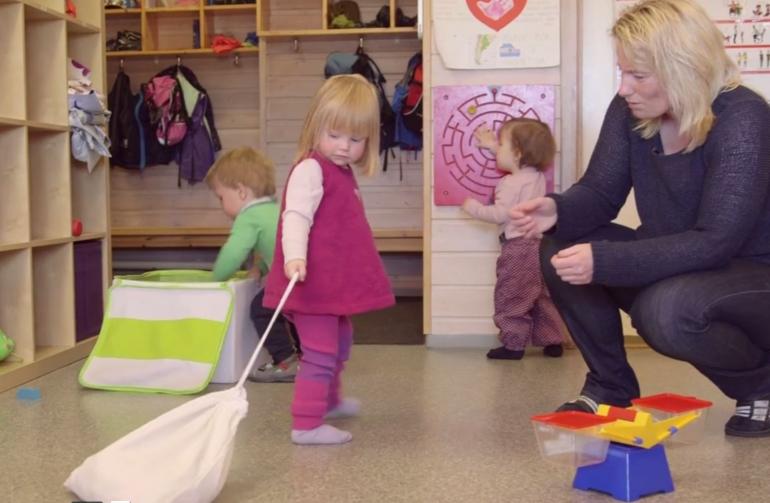 
 FOKUSORD
Fokusordene våre også denne måneden er:
Geitekilling, kalv, ku, okse, hest, gris, hane, hund, sau og katt.
Horn, bru, troll, tallene 1, 2 og 3 (og fram til 10).
Skremme, redd, sint, trett, stange. 
Over, under, på, ved siden av, oppå, foran, bak.
Liten, mellomstor og stor/størst.
MÅNEDENES SANGER 
God morgen alle sammen, , Navnesang, Alle killebukkene på haugen sprang, 
Hokus og pokus, hei filliokus, trollet i esken, Bæ bæ lille lam, Fola fola blakken, 
Det satt to katter på et bord, Sang-gåte om hanen, Med krøllet hale, 
Kua mi jeg takker deg og Voff voff voff er sanger vi har fokus på.


MÅNEDENS RIM OG REGLE
Månedens rim og regle er «Ri ri på islandshest» 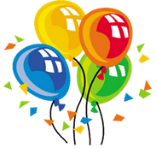 BURSDAGSFEIRINGER
I mars er Roy blitt 3 år!
PÅSKEFROKOST
Onsdag 29. mars kl. 07.30 – 08.45 har vi påskefrokost. 
Velkommen til alle foreldre på GUL avdeling.VÅRFEST
Fredag 31. mars blir det vårfest i barnehagen. 
Det blir da fellessamling på RØD avdeling. Tradisjon tro pleier vi å få besøk av påskeharen. Vi krysser fingrene for at hun kommer innom oss med påske-egg i år også.UKEMANDAGTIRSDAGONSDAGTORSDAGFREDAG    927.02Lek på avdelingen/
vi går ut og leker i hagen.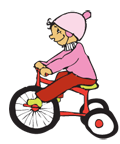 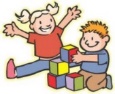 Frilek inne/utelek om ettermiddagen.28.02Lek på avdelingen/
vi går ut og leker i hagen.Frilek inne/utelek om ettermiddagen.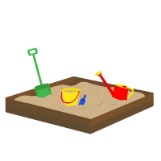 01.03                                             Tur-dag 
(fra kl. 9.30)
Vi går på tur/et område eller en 
lekeplasser
i barnehagens 
nærområde.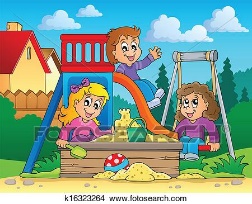 02.03Vi har lek i 
grupper inne/ute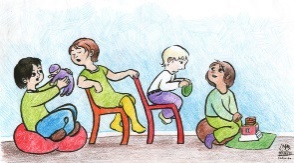 03.03
Vi har lek i 
grupper inne/uteKl. 11 – varm mat til lunsj.Frilek inne/utelek om etter-middagen.  1006.03Frilek i mindre grupper.Kl. 10.00 temagruppe-samlinger for  
Gr. 1, 2 og 3 Frilek inne/utelek om ettermiddagen.07.03Kl. 09.20 
Temagruppe-samlinger for
Gr. 1, 2 og 3

Frilek inne/utelek om ettermiddagen.08.03                         Tur-dag 
(fra kl. 9.30)
Vi går på tur/ 
lekeplass
i barnehagens 
nærområde09.03  
Vi feirer Roy som blir 3 år!Møtedag
Vi hjelper til med å passe BLÅ/RØD når de har møte.
Vi har leke-gr.10.03Leke- og 
lesegrupper, egen- eller voksenstyrte aktiviteter inne, 
utelek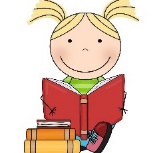 
kl. 11 - varm mat til lunsj.  1113.03Frilek i mindre grupper.Kl. 10.10 temagruppe-samlinger for  
Gr. 1, 2 og 3 Frilek inne/utelek om ettermiddagen.14.03Kl. 09.20 
Temagruppe-samlinger for
Gr. 1, 2 og 3
Etter samlingene

Gr. 1 og 3: Aktivitet:
Vi baker

Gr. 2:
går ut i hagen.




Frilek inne/utelek om ettermiddagen.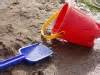 15.03Tur-dag 
(fra kl. 9.30)
Vi går på tur/  
lekeplass
i barnehagens 
nærområde16.03Møtedag
Vi hjelper til med å passe BLÅ/RØD når de har møte.
Gr. 2: Aktivitet:
Vi maler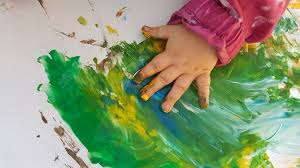 Gr. 1 og 3:
har utelek/
leke- og 
lesegrupper17.03Leke- og 
lesegrupper, egen- eller voksenstyrte aktiviteter inne, 
utelek
kl. 11 - varm mat til lunsj.  1220.03Frilek i mindre grupper.Kl. 10.10 temagruppe-samlinger for  
Gr. 1, 2 og 3 Frilek inne/utelek om ettermiddagen.21.03Kl. 09.20 
Temagruppe-samlinger for
Gr. 1, 2 og 3
Etter samlingene

Gr. 1 og 3: Aktivitet:
Vi limer og dekorerer
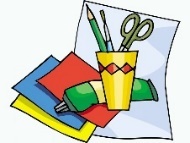 Gr. 2:
Går ut i hagen.
Frilek inne/utelek om ettermiddagen.22.03Tur-dag 
(fra kl. 9.30)
Vi går på tur/lekeplass 
i barnehagens 
nærområde23.03Møtedag
Vi hjelper til med å passe BLÅ/RØD når de har møte.
Gr. 2: Aktivitet:
 Vi limer og 
dekorerer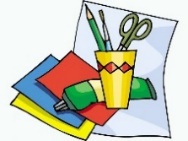 Gr. 1 og 3:
har utelek/
leke- og 
lesegrupper24.03Leke- og 
lesegrupper, egen- eller voksenstyrte aktiviteter inne, 
utelek
kl. 11 - varm mat til lunsj.  1327.03 Frilek i mindre grupper.Kl. 10.10 temagruppe-samlinger for  
Gr. 1, 2 og 3 Frilek inne/utelek om ettermiddagen.28.03Kl. 09.20 
Temagruppe-samlinger for
Gr. 1, 2 og 3
Etter samlingene

Gr. 1 og 3: Aktivitet:
Vi maler 
Gr. 2:
Går ut i hagen.29.03PÅSKE-FROKOST
kl. 07.30 – 08.45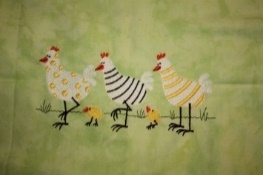 30.03Vi har lek i 
grupper inne/ute31.03
VÅRFEST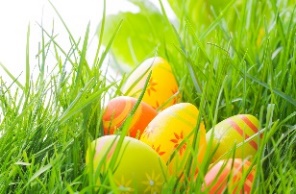 kl. 11 - varm mat til lunsj.